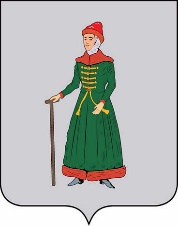 АДМИНИСТРАЦИЯСТАРИЦКОГО МУНИЦИПАЛЬНОГО ОКРУГАТВЕРСКОЙ  ОБЛАСТИРАСПОРЯЖЕНИЕ14.08.2023                                          г. Старица                                             №  202рВ соответствии с Федеральным законом от 06.10.2003 № 131-ФЗ «Об общих принципах организации местного самоуправления в Российской Федерации», Федеральным законом                            от 28.06.2014 № 172-ФЗ «О стратегическом планировании в Российской Федерации», постановлением Администрации Старицкого муниципального округа Тверской области                   от 31.01.2023 № 70 «Об утверждении Порядка общественного обсуждения проектов документов стратегического планирования»: Назначить общественное обсуждение проекта постановления Администрации Старицкого муниципального округа Тверской области «О внесении изменений                                    в постановление Администрации Старицкого муниципального округа Тверской области                      от 30.06.2023 № 775 «Об одобрении прогноза социально-экономического развития Старицкого муниципального округа Тверской области на 2024 год и на период до 2026 года»» (далее – проект постановления). Наименование структурного подразделения Администрации Старицкого муниципального округа Тверской области, разработавшего проект постановления - отдел экономики и муниципальных закупок Администрации Старицкого муниципального округа Тверской области.Общественное обсуждение провести в форме направления замечаний и предложений по проекту постановления, размещенному на официальном сайте Администрации Старицкого муниципального округа Тверской области. Адрес электронной почты и почтовый адрес для направления замечаний и предложений: starica_economica.adm@mail.ru; 171360 Тверская область, г. Старица, ул. Советская, д.6, каб. 9.Проведение общественного обсуждения установить с 15.08.2023 по 21.08.2023 включительно.Назначить должностным лицом, ответственным за контроль проведения общественного обсуждения заместителя заведующего отделом экономики и муниципальных закупок Администрации Старицкого муниципального округа Тверской области Чигарёву Л.И.Настоящее распоряжение вступает в силу со дня подписания и подлежит размещению в информационно-телекоммуникационной сети «Интернет» на официальном сайте Администрации Старицкого муниципального округа Тверской области.Глава Старицкого муниципального округа                                                                        С.Ю. Журавлёв